                Supply Management            EMERGENCY REQUEST FORM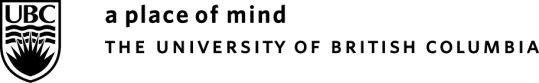 Requestor: _______________________   Employee ID: ________________________ Date of Request: __________________ ____________________________________ 	________________________________ _  	________________________ Manager – budget approval	 	 	 	 	Signature 	 	 	 	Contact email ____________________________________  	________________________________ _  	________________________ BOW# and                                                                                SPEEDCHART/ACCTEmergency Request & Justification  Requirement:   (VENDOR- SERVICE DESCRIPTION OR PART DETAILS)  _____________________________________________________________________________________________ _____________________________________________________________________________________________  Provide Details: 